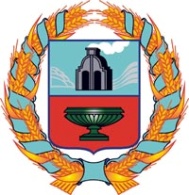 собрание депутатов ГРЯЗНОВСКОГО сельсоветаТюменцевского района Алтайского краяРЕШЕНИЕс. Грязново            Заслушав и обсудив данный вопрос  Собрание депутатов Грязновского сельсовета  РЕШИЛО:Проект бюджета в первом чтении принять к сведению.Постоянной комиссии по плану и бюджету продолжить работу над проектом бюджета сельсовета на 2014 год.Назначить публичные слушания по бюджету на 16 декабря 2013 года.Провести очередную сессию СД по утверждению бюджета на 2014 год 27 декабря 2013 года.Ответственность за исполнение данного решения возложить на председателя комиссии по плану и бюджету (председатель Малышев А.Л.).Глава сельсовета (председатель Собрания депутатов)                                   А.Л.МалышевКоррупциогенных факторов не выявлено. 14.11. 2013.                                        №47О проекте бюджета  Грязновского сельсовета на 2014 год.